MOLEKULARE VERFAHREN – Angelegenheiten zur InformationVom Verbandsbüro erstelltes DokumentHaftungsausschluß:  dieses Dokument gibt nicht die Grundsätze oder eine Anleitung der UPOV wiederZusammenfassung	Zweck dieses Dokuments ist es, über Entwicklungen seit der fünfundsiebzigsten Tagung des Verwaltungs- und Rechtsausschußes (CAJ) betreffend molekulare Verfahren zu berichten.	In diesem Dokument werden folgende Abkürzungen verwendet:BMT:	Arbeitsgruppe für biochemische und molekulare Verfahren und insbesondere für DNS-Profilierungsverfahren CAJ:	Verwaltungs- und RechtsausschußTC:	Technischer AusschußTWA:	Technische Arbeitsgruppe für landwirtschaftliche ArtenTWC:	Technische Arbeitsgruppe für Automatisierung und ComputerprogrammeTWF: 	Technische Arbeitsgruppe für ObstartenTWO:	Technische Arbeitsgruppe für Zierpflanzen und forstliche BaumartenTWP:	Technische ArbeitsgruppenTWV:	Technische Arbeitsgruppe für GemüseartenOECD:	Organisation für wirtschaftliche Zusammenarbeit und EntwicklungISTA: 	Internationale Vereinigung für Saatgutprüfung	Der Aufbau dieses Dokuments ist nachstehend zusammengefasst:Zusammenfassung	1Hintergrund	1Überarbeitung von Dokument UPOV/INF/17: „Richtlinien für die DNS-Profilierung: Auswahl molekularer Marker und Aufbau von Datenbanken (‚BMT-Richtlinien‘)“	2ZUSAMMENARBEIT ZWISCHEN INTERNATIONALEN ORGANISATIONEN	2TAGUNG ZUR ERLEICHTERUNG DER ZUSAMMENARBEIT BEI DER BMT und den TWP	4ANLAGE	ROLLE DER ARBEITSGRUPPE FÜR BIOCHEMISCHE UND MOLEKULARE VERFAHREN UND INSBESONDERE FÜR DNS-PROFILIERUNGSVERFAHREN (BMT)Hintergrund 	Die Rolle der Arbeitsgruppe für biochemische und molekulare Verfahren und insbesondere für DNS-Profilierungsverfahren (BMT) ist in der Anlage dieses Dokuments wiedergegeben.Überarbeitung von Dokument UPOV/INF/17: „Richtlinien für die DNS-Profilierung: Auswahl molekularer Marker und Aufbau von Datenbanken (‚BMT-Richtlinien‘)“	Hintergrundinformationen zu dieser Angelegenheit werden in Dokument CAJ/75/11 „Molekulare Verfahren“, Absätze 31 bis 34, dargelegt.	Der CAJ nahm auf seiner fünfundsiebzigsten Tagung zur Kenntnis, daß der TC auf seiner vierundfünfzigsten Tagung die Europäische Union, Frankreich und die Niederlande ersucht hatte, einen neuen Entwurf des Dokuments UPOV/INF/17 „Richtlinien für die DNS-Profilierung: Auswahl molekularer Marker und Aufbau von Datenbanken (‚BMT-Richtlinien‘)“ zur Prüfung durch die achtzehnte Tagung der BMT auszuarbeiten, wie in Dokument CAJ/75/13 „Bericht über die Entwicklungen im Technischen Ausschuß“, Anlage, Absatz 42 dargelegt.	Der TC wird auf seiner fünfundfünfzigsten Tagung prüfen, ob um die Erstellung eines Entwurfs von Dokument UPOV/INF/17 zur Prüfung durch den TC auf seiner sechsundfünfzigsten Tagung ersucht werden sollte.	Über die Entwicklungen auf der fünfundfünfzigsten Tagung des TC wird in Dokument CAJ/76/2 „Bericht über die Entwicklungen im Technischen Ausschuß“ berichtet werden.ZUSAMMENARBEIT ZWISCHEN INTERNATIONALEN ORGANISATIONEN	Hintergrundinformationen zu dieser Angelegenheit werden in Dokument CAJ/75/11 „Molekulare Verfahren“, Absätze 36 bis 44, dargelegt.	Der CAJ hat auf seiner fünfundsiebzigsten Tagung zur Kenntnis genommen, daß der TC vereinbart hatte, daß die UPOV und die OECD bei den zuvor vom TC vereinbarten Angelegenheiten Fortschritte erzielen sollten, wie in Dokument CAJ/75/13, Anlage, Absatz 46 dargelegt, insbesondere:a)	ein gemeinsames Dokument zur Erläuterung der wesentlichen Besonderheiten der Systeme von OECD, UPOV und ISTA zu erarbeiten; b)	vorbehaltlich der Billigung durch den Rat und in Abstimmung mit OECD und ISTA eine Bestandsaufnahme zur Verwendung molekularer Markerverfahren nach Pflanze im Hinblick auf die Ausarbeitung eines gemeinsamen Dokuments von OECD, UPOV und ISTA mit diesen Informationen in einem ähnlichen Format wie das UPOV-Dokument UPOV/INF/16, „Austauschbare Software“, zu erarbeiten, und c)	den Vorschlag, daß die BMT Listen möglicher gemeinsamer Initiativen mit OECD und ISTA hinsichtlich molekularer Verfahren zur Prüfung durch den TC erstellen solle.	Der TC vereinbarte auf seiner vierundfünfzigsten Tagung, die ISTA zu ersuchen, sich den Initiativen anzuschließen, sobald sie dazu in der Lage sei.	Die Entwicklungen betreffend die obigen Angelegenheiten werden in den folgenden Abschnitten dargelegt. Gemeinsames Dokument zur Erläuterung der wesentlichen Besonderheiten der Systeme von OECD, UPOV und ISTA	Hinsichtlich der etwaigen Erstellung eines gemeinsamen Dokuments zur Erläuterung der wesentlichen Besonderheiten der Systeme von OECD, UPOV und ISTA, wie in obigem Absatz 10 a) dargelegt, nahm der CAJ auf seiner fünfundsiebzigsten Tagung zur Kenntnis, daß der TC vereinbart habe, die BMT zu ersuchen, ein gemeinsames Dokument zur Erläuterung der wesentlichen Besonderheiten der Systeme von OECD, UPOV und ISTA zu erstellen, wie in Dokument CAJ/75/13, Anlage, Absatz 48 dargelegt. Das Verbandsbüro wird auf der Grundlage von einschlägigen Elementen der Weltsaatgutpartnerschaft und den FAQ über die Verwendung molekularer Verfahren bei der DUS-Prüfung einen Entwurf zur Prüfung durch die BMT auf ihrer achtzehnten Tagung ausarbeiten. Über die Entwicklungen auf der achtzehnten Tagung der BMT wird dem TC auf seiner fünfundfünfzigsten Tagung berichtet werden. Bestandsaufnahme zur Verwendung molekularer Markerverfahren nach Pflanze	Hinsichtlich der etwaigen Erarbeitung einer Bestandsaufnahme zur Verwendung molekularer Markerverfahren nach Pflanze, wie in obigem Absatz 10 b) dargelegt, nahm der CAJ auf seiner fünfundsiebzigsten Tagung zur Kenntnis, daß der TC vereinbart habe, die BMT und die TWP zu ersuchen, eine Bestandsaufnahme zur Verwendung molekularer Markerverfahren nach Pflanze zu erarbeiten, im Hinblick auf die Erstellung eines gemeinsamen Dokuments von OECD/UPOV/ISTA mit diesen Informationen in einem ähnlichen Format wie das UPOV-Dokument UPOV/INF/16 „Austauschbare Software“, wie in Dokument CAJ/75/13, Anlage, Absatz 47 dargelegt.	Der TC wird auf seiner fünfundfünfzigsten Tagung ersucht werden, die folgenden Elemente für die Bestandsaufnahme zur Verwendung molekularer Markerverfahren nach Pflanze zu prüfen, die in Abstimmung mit der OECD und auf Grundlage der Kommentare der TWP und der BMT an ihren Tagungen im Jahr 2019 erarbeitet wurden: 	Vorbehaltlich der Zustimmung des TC auf seiner fünfundfünfzigsten Tagung und in Abstimmung mit der OECD wird ein Rundschreiben herausgegeben werden, in dem die Verbandsmitglieder ersucht werden, die Umfrage als Grundlage für die Erarbeitung der Bestandsaufnahme zur Verwendung molekularer Markerverfahren nach Pflanze zu beantworten.Listen möglicher gemeinsamer Initiativen mit der OECD und der ISTA hinsichtlich molekularer Verfahren	Die BMT wird auf ihrer achtzehnten Tagung ersucht werden, eine Liste möglicher gemeinsamer Initiativen mit der OECD und der ISTA hinsichtlich molekularer Verfahren zur Prüfung durch den TC auf seiner fünfundfünfzigsten Tagung zu erstellen. Über die Entwicklungen auf der achtzehnten Tagung der BMT wird dem TC auf seiner fünfundfünfzigsten Tagung berichtet werden.TAGUNG ZUR ERLEICHTERUNG DER ZUSAMMENARBEIT BEI DER BMT und den TWP	Hintergrundinformationen zu dieser Angelegenheit werden in Dokument CAJ/75/11 „Molekulare Verfahren“, Absätze 46 bis 50, dargelegt.	Der CAJ nahm auf seiner fünfundsiebzigsten Tagung zur Kenntnis, daß der TC vereinbart habe, daß den anderen TWP über die Ergebnisse der Koordinierungstagung in der BMT Bericht erstattet werden soll und daß die TWP ersucht werden sollen, eine ähnliche Tagung abzuhalten, um auf den Ergebnissen der BMT aufzubauen und diese in die künftige Arbeit der BMT einfließen zu lassen, wie in Absatz 50 von Dokument CAJ/75/11 dargelegt. Der TC vereinbarte, daß Diskussionsgruppen für die wichtigsten Pflanzen auf jeder TWP gebildet werden müssten, damit die Teilnehmer Informationen über ihre Arbeit im Bereich biochemische und molekulare Verfahren austauschen und Bereiche für eine Zusammenarbeit erkunden können.	Die Ergebnisse der Erörterungen der TWP auf ihren Tagungen im Jahr 2019 betreffend die Erkundung von Bereichen für eine Zusammenarbeit bei der Verwendung molekularer Verfahren wird der BMT auf ihrer achtzehnten Tagung zur Kenntnis gebracht werden.	Die BMT wird auf ihrer achtzehnten Tagung ersucht werden, Vorschläge für nächste Schritte bei der Erkundung von Bereichen für eine Zusammenarbeit bei der Verwendung molekularer Verfahren auszuarbeiten. 	Die von der BMT auf ihrer achtzehnten Tagung ausgearbeiteten Vorschläge werden dem TC auf seiner fünfundfünfzigsten Tagung zur Prüfung vorgelegt werden.	Über die Entwicklungen der Angelegenheiten in diesem Dokument auf der fünfundfünfzigsten Tagung des TC wird in Dokument CAJ/76/2 „Bericht über die Entwicklungen im Technischen Ausschuß“ berichtet werden. [Anlage folgt]ROLLE DER
ARBEITSGRUPPE FÜR BIOCHEMISCHE UND MOLEKULARE VERFAHREN UND INSBESONDERE FÜR DNS-PROFILIERUNGSVERFAHREN (BMT)(wie vom Technischen Ausschuß auf seiner achtunddreißigsten Tagung vom 15. bis 17. April 2002 in Genf vereinbart (vergleiche Dokument TC/38/16, Absatz 204))Die BMT ist eine den DUS-Sachverständigen, biochemischen und molekularen Fachleuten und Pflanzenzüchtern offenstehende Gruppe. Sie betrachtet es als ihre Funktion:	die allgemeinen Entwicklungen auf dem Gebiet der biochemischen und molekularen Verfahren zu überprüfen;	die Kenntnis einschlägiger Anwendungen biochemischer und molekularer Verfahren in der Pflanzenzüchtung aufrechtzuerhalten;	die mögliche Anwendung biochemischer und molekularer Verfahren bei der DUS-Prüfung zu untersuchen und ihre Überlegungen dem Technischen Ausschuß darzulegen;	gegebenenfalls Richtlinien für biochemische und molekulare Verfahren und deren Harmonisierung aufzustellen und insbesondere Beiträge zur Erstellung des Dokuments TGP/15, „Neue Merkmalstypen“, zu leisten. Diese Richtlinien sollen in Verbindung mit den Technischen Arbeitsgruppen entwickelt werden; 	Initiativen der TWP zur Einsetzung artenspezifischer Untergruppen zu prüfen, indem den verfügbaren Informationen und der Notwendigkeit biochemischer und molekularer Verfahren Rechnung getragen wird;	Richtlinien für die Verwaltung und Harmonisierung von Datenbanken mit biochemischen und molekularen Informationen in Verbindung mit der TWC aufzustellen;	die Berichte der artenspezifischen Untergruppen und der BMT-Überprüfungsgruppe entgegenzunehmen;	ein Diskussionsforum über die Anwendung biochemischer und molekularer Verfahren bei der Prüfung der wesentlichen Ableitung und bei der Sortenidentifikation bereitzustellen.[Ende der Anlage und des Dokuments]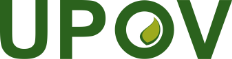 GInternationaler Verband zum Schutz von PflanzenzüchtungenVerwaltungs- und RechtsausschußSechsundsiebzigste Tagung
Genf, 30. Oktober 2019CAJ/76/INF/3Original:  EnglischDatum:  26. August 2019Land oder zwischenstaatliche Organisation, das/die molekulare Markerverfahren verwendetQuelle [Name der Behörde] und Kontaktdaten [E-Mail-Adresse]Art des MarkerverfahrensQuelle des molekularen Markers und Kontaktdaten [E-Mail-Adresse] Verfügbarkeit des Markers [öffentlich verfügbar oder proprietärer Marker]Status (z. B. derzeit verwendet oder in Ausarbeitung begriffen)Pflanze(n), für die molekulare Markerverfahren verwendet werden und betreffendes Merkmal [Botanische(n) Name(n) und UPOV-Code(s) angeben]Zweck der Verwendung molekularer Verfahren [UPOV-Modell „Merkmalspezifische molekulare Marker“, UPOV-Modell „Kombination phänotypischer und molekularer Abstände bei der Verwaltung von Sortensammlungen“, Reinheit, Identität, Überprüfung der Übereinstimmung von Pflanzenmaterial mit einer geschützten Sorte zum Zwecke der Ausübung der Züchterrechte, Überprüfung der Hybridität]Wurde das molekulare Markerverfahren als Teil der Saatgutzertifizierung in den vergangen zwei Jahren verwendet? [Nationale Zertifizierung, OECD-Zertifizierung] [maßgeblich für OECD-Saatgutsysteme]Wie viele Male wurde das molekulare Markerverfahren in den vergangenen 2 Jahren von der Behörde verwendet?Wurde das molekulare Markerverfahren durch [UPOV-Prüfungsrichtlinie(n), UPOV TGP-Dokument(e), oder andere(s) UPOV-Dokument(e)] erfasst? (bitte präzisieren)Wurde das molekulare Verfahren validiert? [falls ja, eine bestimmte Organisation oder Behörde angeben] [maßgeblich für OECD-Saatgutsysteme]